ҠАРАР                                                                     ПОСТАНОВЛЕНИЕ20 декабрь 2017 й.	                    № 71                     20 декабря 2017 г.Об утверждении порядка составления, утверждения и ведения бюджетной сметы сельского поселения Старотумбагушевский сельсовет муниципального района Шаранский район Республики БашкортостанВ соответствии со статьей 221 Бюджетного кодекса Российской Федерации и Общими требованиями к порядку составления, утверждения и ведения бюджетной сметы сельского поселения, утвержденными Приказом Министерства финансов Российской Федерации от 20 ноября 2007 года N 112н, руководствуясь пунктом 5.4 Положения о Министерстве финансов Республики Башкортостан, утвержденного Постановлением Правительства Республики Башкортостан от 29 декабря 2012 года N 488, приказываю:1. Утвердить прилагаемый Порядок составления, утверждения и ведения бюджетной сметы сельского поселения.2. Контроль за исполнением настоящего постановления оставляю за собой.Глава сельского поселения 				И.Х. БадамшинУтвержденПостановлением главы сельского поселенияот 20  декабря 2017 г. N 71ПОРЯДОКСОСТАВЛЕНИЯ, УТВЕРЖДЕНИЯ И ВЕДЕНИЯ БЮДЖЕТНОЙ СМЕТЫСельского поселенияI. ОБЩИЕ ПОЛОЖЕНИЯНастоящий Порядок составления, утверждения и ведения бюджетной сметы сельского поселения (далее - Порядок) разработан в соответствии со статьей 221 Бюджетного кодекса Российской Федерации и Общими требованиями к порядку составления, утверждения и ведения бюджетной сметы сельского поселения, утвержденными Приказом Министерства финансов Российской Федерации от 20 ноября 2007 года N 112н.II. ПОРЯДОК СОСТАВЛЕНИЯ И УТВЕРЖДЕНИЯ БЮДЖЕТНОЙ СМЕТЫБюджетная смета сельского поселения (далее - смета сельского поселения) составляется в целях установления объема и распределения направлений расходования средств бюджета на текущий (очередной) финансовый год и плановый период. Показатели сметы утверждаются в пределах доведенных сельского поселения как получателю средств бюджета лимитов бюджетных обязательств на принятие и (или) исполнение бюджетных обязательств по выполнению функций сельского поселения (далее - лимиты бюджетных обязательств).Смета сельского поселения составляется и представляется на утверждение главе сельского поселения не позднее 10 рабочих дней с момента доведения лимитов бюджетных обязательств.Смета сельского поселения составляется в разрезе кодов классификации расходов бюджетной классификации Российской Федерации в части, относящейся к бюджету Республики Башкортостан, с детализацией до кодов статей (подстатей) классификации операций сектора государственного управления (далее - КОСГУ), в рублях.Смета сельского поселения составляется в 2-х экземплярах по форме, предусмотренной приложением N 1 к Порядку, подписывается начальником - главным бухгалтером и исполнителем, утверждается главой сельского поселения и заверяется гербовой печатью.К смете сельского поселения, представленной на утверждение, прилагаются обоснования (расчеты) плановых сметных показателей, являющиеся неотъемлемой частью сметы сельского поселения, на текущий (очередной) финансовый год и плановый период.III. ПОРЯДОК ВЕДЕНИЯ СМЕТЫ Ведением сметы сельского поселения является внесение изменений в смету в пределах доведенных в установленном порядке объемов соответствующих лимитов бюджетных обязательств.Внесение изменений в смету сельского поселения производится с указанием причин внесения изменений, принятием обязательств о недопущении кредиторской задолженности по уменьшаемым статьям, по изменяемым кодам статей (подстатей) КОСГУ, а также обоснований (расчетов).Изменения показателей сметы сельского поселения утверждаются по форме, предусмотренной приложением N 2 к Порядку, после внесения в установленном порядке изменений в показатели бюджетной росписи главного распорядителя средств бюджета Республики Башкортостан и лимитов бюджетных обязательств.Внесение изменений в показатели сметы сельского поселения осуществляется путем утверждения изменений показателей - сумм увеличения, отражаемых со знаком "плюс", и (или) уменьшения объемов сметных назначений, отражаемых со знаком "минус":изменяющих объемы сметных назначений в случае изменения доведенного сельского поселения в установленном порядке объема лимитов бюджетных обязательств;изменяющих распределение сметных назначений по кодам классификации расходов бюджетной классификации Российской Федерации, в части, относящейся к бюджету сельского поселения, требующих изменения показателей бюджетной сметы главного распорядителя средств бюджета сельского поселения и лимитов бюджетных обязательств;изменяющих распределение сметных назначений по дополнительным кодам аналитических показателей, не требующих изменения показателей бюджетной сметы главного распорядителя средств бюджета и утвержденного объема лимитов бюджетных обязательств;изменяющих объемы сметных назначений, приводящих к перераспределению их между разделами сметы.Утверждение изменений показателей сметы сельского поселения осуществляется главой сельского поселения.сельское поселения принимает и (или) исполняет бюджетные обязательства в пределах сметных назначений, утвержденных на дату осуществления операций по исполнению сметы сельского поселения с учетом изменений показателей.IV. ФОРМИРОВАНИЕ ПРОЕКТА СМЕТЫ СЕЛЬСКОГО ПОСЕЛЕНИЯ НА ОЧЕРЕДНОЙФИНАНСОВЫЙ ГОД И ПЛАНОВЫЙ ПЕРИОДФормирование проекта сметы сельского поселения на очередной финансовый год и плановый период осуществляется на этапе составления проекта бюджета сельского поселения на очередной финансовый год и плановый период по форме, предусмотренной приложением N 3 к Порядку, на базе представленных обоснований (расчетов) плановых сметных показателей.Приложение N 1к Порядку составления, утвержденияи ведения бюджетной сметысельского поселения                                                                                           УТВЕРЖДАЮ                                                                             ______________________________________                                                                                 (наименование должности лица,                                                                                 утверждающего бюджетную смету,                                                                                         наименование                                                                             ______________________________________                                                                             главного распорядителя (распорядителя)                                                                                        бюджетных средств)                                                                             _______________  _____________________                                                                                (подпись)     (расшифровка подписи)                                                                             "______" ________________ 20___ г.                                                                                                 ┌────────────────┐                                                                                                 │      КОДЫ      │                        БЮДЖЕТНАЯ СМЕТА НА 20_ ГОД                                               ├────────────────┤                   И НА ПЛАНОВЫЙ ПЕРИОД 20_ И 20_ ГОДОВ                            Форма по ОКУД │    0501012     │                     от "___" ______________ 20___ г.                                       Дата ├────────────────┤                                                                                         по ОКПО ├────────────────┤Получатель бюджетных средств _________________________________________      по Перечню (Реестру) ├────────────────┤Распорядитель бюджетных средств ______________________________________      по Перечню (Реестру) │                │Главный распорядитель бюджетных средств           ____________________                     по БК ├────────────────┤Наименование бюджета _________________________________________________                  по ОКТМО ├────────────────┤Единица измерения: руб.                                                                  по ОКЕИ ├────────────────┤                                                                                                 │       383      │                                                                                                 └────────────────┘Начальник отдела - главный бухгалтер ________________   __________________________                                        (подпись)         (расшифровка подписи)Исполнитель                          ________________   ___________________________  _______________________  _______________________                                       (должность)              (подпись)             (расшифровка подписи)         (телефон)"_____" _______________________________ 20___ г.Приложение N 2к Порядку составления, утвержденияи ведения бюджетной сметысельского поселения                                                                                           УТВЕРЖДАЮ                                                                             ______________________________________                                                                                 (наименование должности лица,                                                                                 утверждающего бюджетную смету,                                                                                         наименование                                                                             ______________________________________                                                                             главного распорядителя (распорядителя)                                                                                        бюджетных средств)                                                                             _______________  _____________________                                                                                (подпись)     (расшифровка подписи)                                                                             "______" ________________ 20___ г.                                                                                                 ┌────────────────┐                                                                                                 │      КОДЫ      │               ИЗМЕНЕНИЕ N__ ПОКАЗАТЕЛЕЙ БЮДЖЕТНОЙ СМЕТЫ НА 20_ ГОД                              ├────────────────┤                      И НА ПЛАНОВЫЙ ПЕРИОД 20_ И 20_ ГОДОВ                         Форма по ОКУД │    0501013     │                                      от "___" ______________ 20___ г.                      Дата ├────────────────┤                                                                                         по ОКПО ├────────────────┤Получатель бюджетных средств _________________________________________      по Перечню (Реестру) ├────────────────┤Распорядитель бюджетных средств ______________________________________      по Перечню (Реестру) │                │Главный распорядитель бюджетных средств           ____________________                     по БК ├────────────────┤Наименование бюджета _________________________________________________                  по ОКТМО ├────────────────┤Единица измерения: руб.                                                                  по ОКЕИ ├────────────────┤                                                                                                 │       383      │                                                                                                 └────────────────┘Начальник отдела - главный бухгалтер ________________   __________________________                                        (подпись)         (расшифровка подписи)Исполнитель                          ________________   ___________________________  _______________________  _______________________                                       (должность)              (подпись)             (расшифровка подписи)         (телефон)"_____" _______________________________ 20___ г.Приложение N 3к Порядку составления, утвержденияи ведения бюджетной сметысельского поселения  УТВЕРЖДАЮ                                                                             ______________________________________                                                                                 (наименование должности лица,                                                                                 утверждающего бюджетную смету,                                                                                         наименование                                                                             ______________________________________                                                                             главного распорядителя (распорядителя)                                                                                        бюджетных средств)                                                                             _______________  _____________________                                                                                (подпись)     (расшифровка подписи)                                                                             "______" ________________ 20___ г.                                                                                                 ┌────────────────┐                                                                                                 │      КОДЫ      │                        ПРОЕКТ БЮДЖЕТНОЙ СМЕТЫ НА 20_ ГОД                                        ├────────────────┤                      И НА ПЛАНОВЫЙ ПЕРИОД 20_ И 20_ ГОДОВ                         Форма по ОКУД │    0501014     │                                      от "___" ______________ 20___ г.                      Дата ├────────────────┤                                                                                         по ОКПО ├────────────────┤Получатель бюджетных средств _________________________________________      по Перечню (Реестру) ├────────────────┤Распорядитель бюджетных средств ______________________________________      по Перечню (Реестру) │                │Главный распорядитель бюджетных средств           ____________________                     по БК ├────────────────┤Наименование бюджета _________________________________________________                  по ОКТМО ├────────────────┤Единица измерения: руб.                                                                  по ОКЕИ ├────────────────┤                                                                                                 │       383      │                                                                                                 └────────────────┘Начальник отдела - главный бухгалтер ________________   __________________________                                        (подпись)         (расшифровка подписи)Исполнитель                          ________________   ___________________________  _______________________  _______________________                                       (должность)              (подпись)             (расшифровка подписи)         (телефон)"_____" _______________________________ 20___ г.Башкортостан РеспубликаһыныңШаран районымуниципаль районыныңИске Томбағош ауыл советыауыл биләмәһе ХакимиәтеҮҙәк урамы, 14-се йорт, Иске Томбағош ауылыШаран районы Башкортостан Республикаһының 452636Тел.(34769) 2-47-19, e-mail:sttumbs@yandex.ruwww.stumbagush.sharan-sovet.ru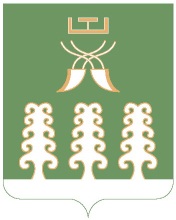 Администрация сельского поселенияСтаротумбагушевский сельсоветмуниципального районаШаранский районРеспублики Башкортостанул. Центральная, д.14 д. Старотумбагушево                             Шаранского района Республики Башкортостан, 452636Тел.(34769) 2-47-19, e-mail:sttumbs@yandex.ru,www.stumbagush.sharan-sovet.ruНаименование показателяКод строкиКод по бюджетной классификации Российской ФедерацииКод по бюджетной классификации Российской ФедерацииКод по бюджетной классификации Российской ФедерацииКод по бюджетной классификации Российской ФедерацииКОСГУСуммаСуммаСуммаНаименование показателяКод строкиразделаподразделацелевой статьивида расходовКОСГУна 20_ годна 20_ годна 20_ год12345678910ВсегоВсегоВсегоВсегоВсегоНомер страницыНомер страницыВсего страницВсего страницНаименование показателяКод строкиКод по бюджетной классификации Российской ФедерацииКод по бюджетной классификации Российской ФедерацииКод по бюджетной классификации Российской ФедерацииКод по бюджетной классификации Российской ФедерацииКОСГУСумма изменения (+ / -)Сумма изменения (+ / -)Сумма изменения (+ / -)Наименование показателяКод строкиразделаподразделацелевой статьивида расходовКОСГУна 20_ годна 20_ годна 20_ год12345678910ВсегоВсегоВсегоВсегоВсегоНомер страницыНомер страницыВсего страницВсего страницНаименование показателяКод строкиКод по бюджетной классификации Российской ФедерацииКод по бюджетной классификации Российской ФедерацииКод по бюджетной классификации Российской ФедерацииКод по бюджетной классификации Российской ФедерацииКОСГУСумма изменения (+ / -)Сумма изменения (+ / -)Сумма изменения (+ / -)Наименование показателяКод строкиразделаподразделацелевой статьивида расходовКОСГУна 20_ годна 20_ годна 20_ год12345678910ВсегоВсегоВсегоВсегоВсегоНомер страницыНомер страницыВсего страницВсего страниц